DAFTAR PUSTAKAA. Prabu, Mangkunegara. 2013. Manajemen Sumberdaya Perusahaan : Bandung: PT Remaja Rosdakarya A. Prabu, Mangkunegara, 2015 Manajemen sumber daya manusia perusahaan : PT. Remaja Rosdakarya : Bandung.A. Prabu, Mangkunegara. 2017 Manajemen sumber daya manusia perusahaan : PT. Remaja Rosdakarya, Bandung.Afandi, Pandi. 2016. Concept & Indicator human resources management for management researt. Yogyakarta: DeepublishArikunto S. 2010. Prosedur 	Penelitian : Suatu Pendekatan Praktis. Jakarta : Rineka CiptaArikunto, Suharsimi 2012. Prosedur Penelitian Suatu Pendekatan Praktek. Jakarta: Rineka Cipta.Ahmad, & Jauhar, Muhammad,  Subekhi. 2012 Pengantar Sumber Daya Manusia (MSDM) Jakarta.Badeni 2013 Kepemimpinan dan Perilaku Organisasi. Bandung : Alfabeta.Edy, Sutrisno. 2015 Manajemen Sumber Daya Manusia. Jakarta : Kencana Prenada Media Group.Edy, Sutrisno.  2016 Manajemen Sumber Daya Manusia. Jakarta : Kencana Prenada Media Group.Akasara.Ghozali, Imam. 2016. Aplikasi Analisis Multivariete Dengan Program IBM SPSS 23 (Edisi 8). Cetakan ke VIII. Semarang : Badan Penerbit Universitas Diponegoro.Hasibuan, Malayu. 2014. Manajemen Sumber Daya Manusia. Jakarta: PT. BumiAkasara.Sugiyono. 2010 Metode Penelitian Kualitatif dan Kuantitatf. Alfabeta: Bandung.Sugiyono. 2012 Metode Penelitian Pendekatan Kuantitatif, dan R&D. Bandung : Alfabeta Sugiyono. 2013 Metode Penelitian Kualitatif dan Kuantitatf. Alfabeta : Bandung.Sugiyono. 2014 Metode Penelitian Kualitatif dan Kuantitatf. Alfabeta :  Bandung.Sugiyono. 2017 Metodologi Penelitian Bisnis Pendidikan (Pendekatan Kuantitatif, Kualitatif, dan R&D). Alfabeta : Bandung.Triana, Cepi. 2015 Perilaku Organisasi : Bandung AlfabetaVeithzal, Rivai. 2011 Manajemen Sumber Daya Manusia Untuk Perusahaan: Penerbit : Rajawali Wirawan. 2013 Kepemimpinan Teori, Psikologi, Perilaku Organisasi : Aplikasi dan Penelitian. PT. Raja Grafindo Persada. Jakarta.Wibowo, 2014 Manajemen Kinerja, Edisi Keempat, Rajawali Pers, Jakarta.Lampiran 01. Angket PenelitianANGKET PENELITIANYth. Bpk/ Ibu Pegawai Di Kantor Camat Lubuk PakamKec. Lubuk Pakam, Sumatera UtaraAssalamu’alaikum Wr. WbDalam Rangka Memenuhi Tugas Akhir Perkuliahan Program Studi Manajemen, Fakultas Ekonomi Universitas Muslim Nusantara Al Washliyah Medan, bersama ini saya mohon kesediaan Bapak/Ibu/Saudara/-i untuk menjadi responden penelitian saya yang berjudul “Pengaruh Disiplin Kerja dan Kepuasan Kerja Terhadap Kinerja Pegawai”.  Untuk itu mohon bantuanBapak/Ibu/Saudara/-i agar mengisi angket ini berdasarkan kondisi Bapak/Ibu/Saudara/-i masing – masing saat ini dengan apa adanya. Semua informasi yang didapatkan  ini akan menjadi bahan penelitian secara akademis dan semua jawaban akan dirahasiakan. Atas kesediaan Bapak/Ibu/Saudara/-i dalam menjawab dengan sejujur –jujurnya dan sebaik mungkin saya mengucapkan terima kasih.Wassalamu’alaikum Wr. WbHormat saya,Tri Wulan DariNPM.1631140Identitas RespondenKeterangan : berilah tanda              pada kotak yang sesuai dengan identitas andaNo Responden :                                  Jenis Kelamin :                Laki-laki               PerempuanUmur :                  20-25 tahun                26-30 tahun                 > 30 tahunPendidikan :                 SMA                               Petunjuk PengisianPilihlah jawaban paling tepat menurut anda.Bacalah setiap pertanyaan dengan seksama. Isilah semua nomor dengan memilih satu diantara 8 alternatif jawaban dengan memberikan tanda  pada kolom yang sudah disediakan.Alternatif jawaban adalah sebagai berikut :Apabila ada kekeliruan dalam memilih jawaban, berikan tanda sama dengan (=) pada jawaban yang salah, kemudian beri tanda silang (x) jawaban yang baru.Jawablah semua jawaban yang ada tanpa ada yang terlewat.Kuesioner PenelitianVariabel  X1 (Disiplin Kerja) 	B. Variabel  X2 (Kepuasan Kerja)	C. Variabel Y (Kinerja Pegawai)Lampiran 02 : Tabel Jawaban Responden1. Tabel Silabus Disiplin Kerja2. Tabel Silabus Kepuasan Kerja3. Tabel Silabus Kinerja PegawaiLampiran 03 : Hasil Uji SPSS Uji Kualitas DataUji ValiditasHasil Uji validitas untuk variabel Disiplin Kerja Hasil Uji Validitas Kepuasan KerjaUji Validitas variabel Kinerja PegawaiUji RealibilitasUji realibilitas Variabel Disiplin KerjaUji Realibilitas Variabel Kepuasan KerjaUji Realibilitas Variabel Kinerja PegawaiLampiran 04 : Hasil Uji SPSS Uji Asumsi KlasikUji NormalitasSecara Grafik P-P Plot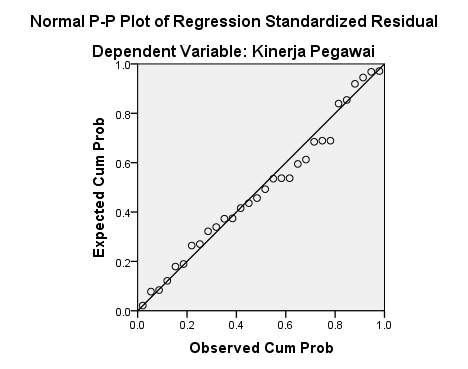 Secara tabel Kolmogorof SmirnovUji MultikolinieritasUji HeteroskedastisitasSecara Grafik Scatterplot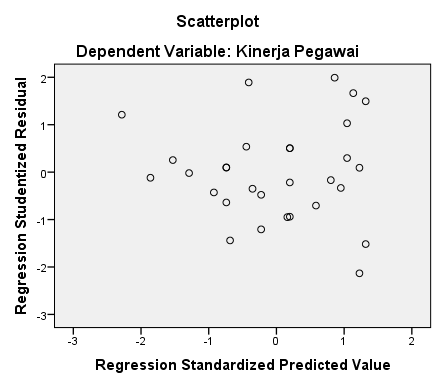 Secara Tabel  StatistikLampiran 05: Hasil Uji SPSS Uji HipotesisUji Hipotesis (Linier Berganda, Uji T)Uji FUji R2Lampiran 06 : Tabel r tabelLampiran 07 : Tabel t tabel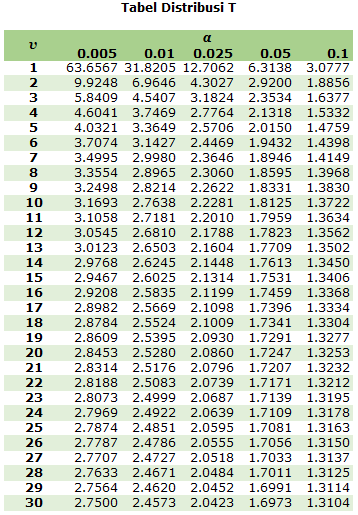 Lampiran 08 : Tabel F tabel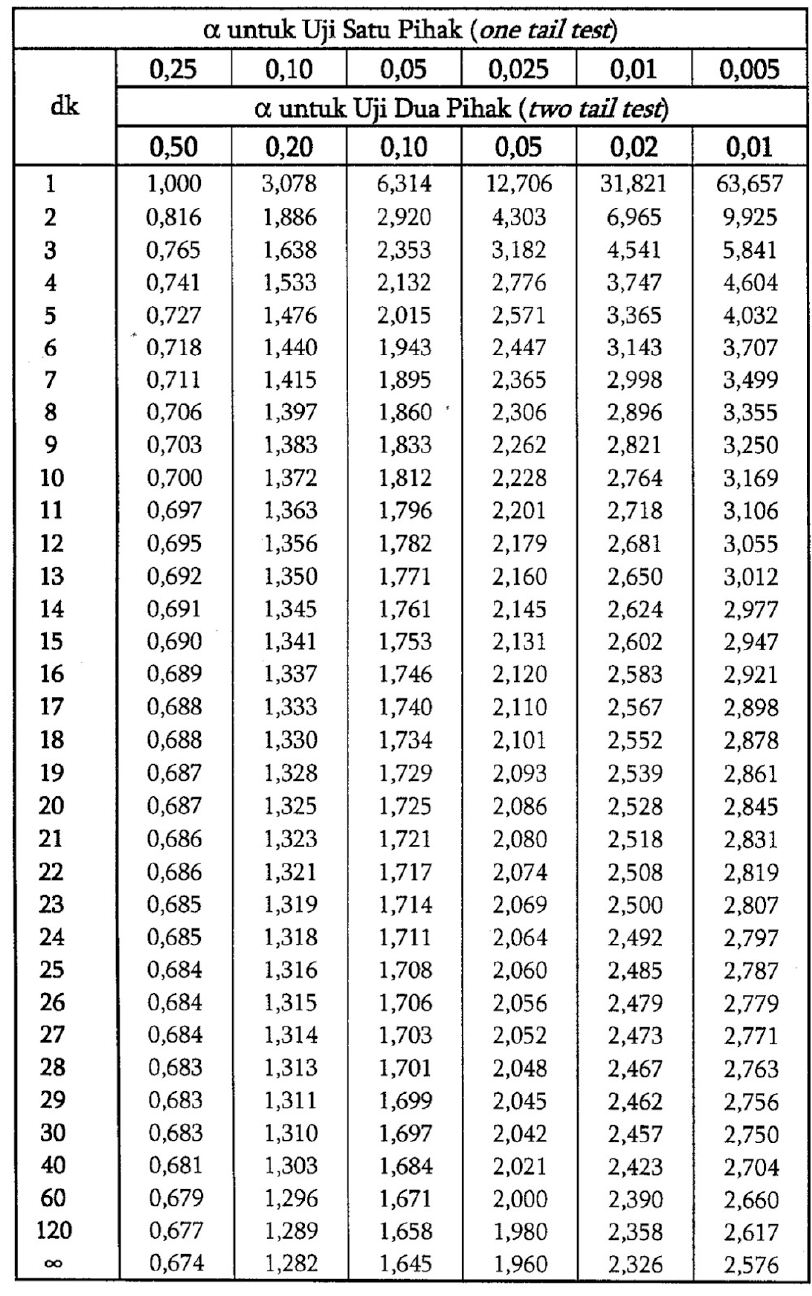 Alternatif JawabanSkorSangat Setuju5Setuju4Kurang Setuju3Tidak Setuju2Sangat Tidak Setuju1NoPernyataanJawabanJawabanJawabanJawabanJawabanNoPernyataanSSSKSTSSTSTujuan dan Kemampuan1.Saya sering mencari kesempatan untuk mengembangkan keterampilan dan pengetahuan baru.2.Saya mencoba untuk mencari tahu apa yang diperlukan untuk membuktikan kemampuan saya kepada orang lain di tempat kerja.Teladan Pimpinan3.Perilaku pemimpin sesuai aturan yang berlaku.4.Keteladanan pimpinan dapat jadi panutanBalas Jasa5.Gaji yang saya terima sesuai dengan kebutuhan hidup6.Upah sehari-hari sesuai dengan beban kerja.Keadilan7. Pemimpin bersikap adil dalam memberikan pekerjaan.8.Pemimpin sudah berlaku adil kepada setiap pegawai.Waskat (Pengawasan Melekat)9.Atasan memberikan pengarahan kepada saya dalam hal yang berhubungan dengan pekerjaan.10.Pengawasan langsung yang dilakukan oleh atasan dapat mempengaruhi disiplin kerja.Sanksi Hukum11.Pemberian sanksi memberikan dampak positif bagi pegawai. 12.Sanksi yang diberikan sesuai dengan pelanggaran yang dilakukanKetegasan 13. Pemimpin selalu tegas dalam meningkatkan disiplin kerja pegawai14.Pemimpin melakukan tindakan tegas apabila karyawan melakukan kesalahan.Hubungan Kemanusiaan15.Kepedulian pimpinan terhadap pegawai sudah terjalin dengan baik16.Pemimpin selalu memberi dorongan dan motivasi kepada pegawaiNoPernyataanJawabanJawabanJawabanJawabanJawabanNoPernyataanSSSKSTSSTSPekerjaan 1.Saya sesungguhnya merasa puas dengan pekerjaan saya sekarang2.Hampir setiap hari saya antusias terhadap pekerjaan sayaUpah 3.Gaji yang saya terima sudah sesuai dengan beban dan tanggung jawab yang saya pikul4.Saya tetap menyelesaikan pekerjaan tepat waktu walaupun gaji sering terlambatPromosi 5.Jika saya melaksanakan pekerjaan saya dengan baik, maka saya akan di promosikan agar naik jabatan6.Pimpinan selalu memberikan saya dukungan agar saya di promosikan tetap bias bekerja di kantor iniPengawas 7.Ketika saya bekerja saya selalu di dampingi oleh pengawas8.Pengawasan di kantor ini sangat lah ketatRekan Kerja9.Saya lebih menyukai pekerjaan saya  dibanding rekan kerja saya10.Saya mempunyai rekan kerja yang baikNoPernyataanJawabanJawabanJawabanJawabanJawabanNoPernyataanSSSKSTSSTSKualitas Kerja1.Saya mampu melakukan pekerjaan yang diberikan atasan dengan baik2.Saya merasa kualitas kerja saya selalu meningkatKuantitas Kerja3.Saya memiliki inisiatif dalam menyelesaikan pekerjaan tanpa harus disuruh-suruh4.Saya memiliki kerapihan dalam proses penyelesaian pekerjaan sayaKehandalan Kerja5.Saya mempunyai ide-ide dan gagasan yang dapat dijalankan pada saat bekerja6.Saya merasa mampu dan handal mengerjakan tugas yang diberi oleh atasanSikap Kerja 7.Saya cenderung lebih cepat lelah jika mengerjakan pekerjaan dengan buru-buru8.Saya selalu menyelesaikan pekerjaan saya dengan hasil yang baikX1.1X1.2X1.3X1.4X1.5X1.6X1.7X1.8X1.9X1.10X1.11X1.12X1.13X1.14X1.15X1.16445455454445444444545545444544444444554444444444445455454445444445445445554444443545444355444545454444445544454544444444445445454445454444445455444545344454545544444554444454554454435444443535545444454444444454544455444444454444444534444444455444445544444444444445554444434454444544444444444444454444444444544444444444444434444455444444443444445344444444544455554444445434445544444544445444544444454444544454444445444444445445444544434344443544444444444444554444444444444455444434X2.1X2.2X2.3X2.4X2.5X2.6X2.7X2.8X2.9X2.10435444444454445444444444444554444454555545445444544444444444444454455454444444444444444544544444444444444444444443554443554555554454445455445444544445444555555545455445454434444454445454555534345455433443535445544444444455545555544444444544443544454455455545555444445443444433554444444444444445444544X1.1X1.2X1.3X1.4X1.5X1.6X1.7X1.8545555555455555544455555545555555545545535554455455544554455445544554555444545354444455544544355545444445454445543544454455444444444444444544444445444444454444444544544443445444454445554544455445444554454445544444455544344455534444545444444CorrelationsCorrelationsCorrelationsCorrelationsCorrelationsCorrelationsCorrelationsCorrelationsCorrelationsCorrelationsCorrelationsCorrelationsCorrelationsCorrelationsCorrelationsCorrelationsCorrelationsCorrelationsX1.1X1.2X1.3X1.4X1.5X1.6X1.7X1.8X1.9X1.10X1.11X1.12X1.13X1.14X1.15X1.16X1.1Pearson Correlation1,207,302-,054,125.373*,209,277,296,133,298,247,060,018,205,090X1.1Sig. (2-tailed),273,105,778,511,042,268,138,112,482,109,188,754,925,276,636X1.1N30303030303030303030303030303030X1.2Pearson Correlation,2071.381*.428*.373*,111.452*.380*,047,337,151-,040,151,080,304,033X1.2Sig. (2-tailed),273,038,018,043,560,012,038,806,069,426,833,426,676,102,865X1.2N30303030303030303030303030303030X1.3Pearson Correlation,302.381*1,075,160.398*.542**,313,336,323,241,314,241.436*.364*-,058X1.3Sig. (2-tailed),105,038,694,398,029,002,092,069,082,200,091,200,016,048,759X1.3N30303030303030303030303030303030X1.4Pearson Correlation-,054.428*,0751.487**,127,138,289-,300-,217,208,065,346,146,189,172X1.4Sig. (2-tailed),778,018,694,006,503,466,121,107,250,271,734,061,441,318,365X1.4N30303030303030303030303030303030X1.5Pearson Correlation,125.373*,160.487**1,349.507**,285,000,255,317,279.444*-,086,203,287X1.5Sig. (2-tailed),511,043,398,006,058,004,1271,000,174,088,135,014,651,282,124X1.5N30303030303030303030303030303030X1.6Pearson Correlation.373*,111.398*,127,3491.551**.493**,046.427*.368*,196,221,277-,044,079X1.6Sig. (2-tailed),042,560,029,503,058,002,006,811,018,046,298,242,138,819,677X1.6N30303030303030303030303030303030X1.7Pearson Correlation,209.452*.542**,138.507**.551**1.512**,155.447*,333,301,333,113,326,027X1.7Sig. (2-tailed),268,012,002,466,004,002,004,413,013,072,106,072,552,078,888X1.7N30303030303030303030303030303030X1.8Pearson Correlation,277.380*,313,289,285.493**.512**1,098,176,236,200,236,273,103,093X1.8Sig. (2-tailed),138,038,092,121,127,006,004,607,352,208,289,208,144,588,623X1.8N30303030303030303030303030303030X1.9Pearson Correlation,296,047,336-,300,000,046,155,0981.388*,124,331,248,327,037,134X1.9Sig. (2-tailed),112,806,069,1071,000,811,413,607,034,514,074,186,078,847,481X1.9N30303030303030303030303030303030X1.10Pearson Correlation,133,337,323-,217,255.427*.447*,176.388*1,089,239,089,337,106,241X1.10Sig. (2-tailed),482,069,082,250,174,018,013,352,034,638,203,638,069,577,199X1.10N30303030303030303030303030303030X1.11Pearson Correlation,298,151,241,208,317.368*,333,236,124,0891,267,333-,1510,000.431*X1.11Sig. (2-tailed),109,426,200,271,088,046,072,208,514,638,153,072,4261,000,017X1.11N30303030303030303030303030303030X1.12Pearson Correlation,247-,040,314,065,279,196,301,200,331,239,2671.401*,292,301.382*X1.12Sig. (2-tailed),188,833,091,734,135,298,106,289,074,203,153,028,117,106,037X1.12N30303030303030303030303030303030X1.13Pearson Correlation,060,151,241,346.444*,221,333,236,248,089,333.401*1,151,119,108X1.13Sig. (2-tailed),754,426,200,061,014,242,072,208,186,638,072,028,426,532,571X1.13N30303030303030303030303030303030X1.14Pearson Correlation,018,080.436*,146-,086,277,113,273,327,337-,151,292,1511,009,008X1.14Sig. (2-tailed),925,676,016,441,651,138,552,144,078,069,426,117,426,963,966X1.14N30303030303030303030303030303030X1.15Pearson Correlation,205,304.364*,189,203-,044,326,103,037,1060,000,301,119,0091-,051X1.15Sig. (2-tailed),276,102,048,318,282,819,078,588,847,5771,000,106,532,963,788X1.15N30303030303030303030303030303030X1.16Pearson Correlation,090,033-,058,172,287,079,027,093,134,241.431*.382*,108,008-,0511X1.16Sig. (2-tailed),636,865,759,365,124,677,888,623,481,199,017,037,571,966,788X1.16N30303030303030303030303030303030*. Correlation is significant at the 0.05 level (2-tailed).*. Correlation is significant at the 0.05 level (2-tailed).*. Correlation is significant at the 0.05 level (2-tailed).*. Correlation is significant at the 0.05 level (2-tailed).*. Correlation is significant at the 0.05 level (2-tailed).*. Correlation is significant at the 0.05 level (2-tailed).*. Correlation is significant at the 0.05 level (2-tailed).*. Correlation is significant at the 0.05 level (2-tailed).*. Correlation is significant at the 0.05 level (2-tailed).*. Correlation is significant at the 0.05 level (2-tailed).*. Correlation is significant at the 0.05 level (2-tailed).*. Correlation is significant at the 0.05 level (2-tailed).*. Correlation is significant at the 0.05 level (2-tailed).*. Correlation is significant at the 0.05 level (2-tailed).*. Correlation is significant at the 0.05 level (2-tailed).*. Correlation is significant at the 0.05 level (2-tailed).*. Correlation is significant at the 0.05 level (2-tailed).*. Correlation is significant at the 0.05 level (2-tailed).**. Correlation is significant at the 0.01 level (2-tailed).**. Correlation is significant at the 0.01 level (2-tailed).**. Correlation is significant at the 0.01 level (2-tailed).**. Correlation is significant at the 0.01 level (2-tailed).**. Correlation is significant at the 0.01 level (2-tailed).**. Correlation is significant at the 0.01 level (2-tailed).**. Correlation is significant at the 0.01 level (2-tailed).**. Correlation is significant at the 0.01 level (2-tailed).**. Correlation is significant at the 0.01 level (2-tailed).**. Correlation is significant at the 0.01 level (2-tailed).**. Correlation is significant at the 0.01 level (2-tailed).**. Correlation is significant at the 0.01 level (2-tailed).**. Correlation is significant at the 0.01 level (2-tailed).**. Correlation is significant at the 0.01 level (2-tailed).**. Correlation is significant at the 0.01 level (2-tailed).**. Correlation is significant at the 0.01 level (2-tailed).**. Correlation is significant at the 0.01 level (2-tailed).**. Correlation is significant at the 0.01 level (2-tailed).CorrelationsCorrelationsCorrelationsCorrelationsCorrelationsCorrelationsCorrelationsCorrelationsCorrelationsCorrelationsCorrelationsCorrelationsX2.1X2.2X2.3X2.4X2.5X2.6X2.7X2.8X2.9X2.10X2.1Pearson Correlation1,263,324,225,271.394*,293-,148-,051-,007X2.1Sig. (2-tailed),160,081,231,147,031,116,436,790,971X2.1N30303030303030303030X2.2Pearson Correlation,2631,218.386*.420*.430*,197,292,307,204X2.2Sig. (2-tailed),160,248,035,021,018,297,117,099,280X2.2N30303030303030303030X2.3Pearson Correlation,324,2181-,142,295,191.433*,088,232,311X2.3Sig. (2-tailed),081,248,453,114,313,017,645,217,094X2.3N30303030303030303030X2.4Pearson Correlation,225.386*-,1421,156.368*,169.518**,117,293X2.4Sig. (2-tailed),231,035,453,411,046,373,003,539,116X2.4N30303030303030303030X2.5Pearson Correlation,271.420*,295,1561.633**.412*,115.409*,319X2.5Sig. (2-tailed),147,021,114,411,000,024,544,025,086X2.5N30303030303030303030X2.6Pearson Correlation.394*.430*,191.368*.633**1.384*,198,323-,050X2.6Sig. (2-tailed),031,018,313,046,000,036,294,081,792X2.6N30303030303030303030X2.7Pearson Correlation,293,197.433*,169.412*.384*1,358,327,150X2.7Sig. (2-tailed),116,297,017,373,024,036,052,078,430X2.7N30303030303030303030X2.8Pearson Correlation-,148,292,088.518**,115,198,3581,321,222X2.8Sig. (2-tailed),436,117,645,003,544,294,052,084,238X2.8N30303030303030303030X2.9Pearson Correlation-,051,307,232,117.409*,323,327,3211.363*X2.9Sig. (2-tailed),790,099,217,539,025,081,078,084,049X2.9N30303030303030303030X2.10Pearson Correlation-,007,204,311,293,319-,050,150,222.363*1X2.10Sig. (2-tailed),971,280,094,116,086,792,430,238,049X2.10N30303030303030303030*. Correlation is significant at the 0.05 level (2-tailed).*. Correlation is significant at the 0.05 level (2-tailed).*. Correlation is significant at the 0.05 level (2-tailed).*. Correlation is significant at the 0.05 level (2-tailed).*. Correlation is significant at the 0.05 level (2-tailed).*. Correlation is significant at the 0.05 level (2-tailed).*. Correlation is significant at the 0.05 level (2-tailed).*. Correlation is significant at the 0.05 level (2-tailed).*. Correlation is significant at the 0.05 level (2-tailed).*. Correlation is significant at the 0.05 level (2-tailed).*. Correlation is significant at the 0.05 level (2-tailed).*. Correlation is significant at the 0.05 level (2-tailed).**. Correlation is significant at the 0.01 level (2-tailed).**. Correlation is significant at the 0.01 level (2-tailed).**. Correlation is significant at the 0.01 level (2-tailed).**. Correlation is significant at the 0.01 level (2-tailed).**. Correlation is significant at the 0.01 level (2-tailed).**. Correlation is significant at the 0.01 level (2-tailed).**. Correlation is significant at the 0.01 level (2-tailed).**. Correlation is significant at the 0.01 level (2-tailed).**. Correlation is significant at the 0.01 level (2-tailed).**. Correlation is significant at the 0.01 level (2-tailed).**. Correlation is significant at the 0.01 level (2-tailed).**. Correlation is significant at the 0.01 level (2-tailed).CorrelationsCorrelationsCorrelationsCorrelationsCorrelationsCorrelationsCorrelationsCorrelationsCorrelationsCorrelationsY.1Y.2Y.3Y.4Y.5Y.6Y.7Y.8Y.1Pearson Correlation1,070,174,199,046,201-,176,253Y.1Sig. (2-tailed),712,357,293,809,286,354,178Y.1N3030303030303030Y.2Pearson Correlation,0701.465**,354,246,098.429*,311Y.2Sig. (2-tailed),712,010,055,190,608,018,094Y.2N3030303030303030Y.3Pearson Correlation,174.465**1.482**,356,161.533**,343Y.3Sig. (2-tailed),357,010,007,054,394,002,063Y.3N3030303030303030Y.4Pearson Correlation,199,354.482**1,232,322.442*,245Y.4Sig. (2-tailed),293,055,007,218,082,015,193Y.4N3030303030303030Y.5Pearson Correlation,046,246,356,2321,331.409*,346Y.5Sig. (2-tailed),809,190,054,218,074,025,061Y.5N3030303030303030Y.6Pearson Correlation,201,098,161,322,3311,112.396*Y.6Sig. (2-tailed),286,608,394,082,074,556,030Y.6N3030303030303030Y.7Pearson Correlation-,176.429*.533**.442*.409*,1121.465**Y.7Sig. (2-tailed),354,018,002,015,025,556,010Y.7N3030303030303030Y.8Pearson Correlation,253,311,343,245,346.396*.465**1Y.8Sig. (2-tailed),178,094,063,193,061,030,010Y.8N3030303030303030**. Correlation is significant at the 0.01 level (2-tailed).**. Correlation is significant at the 0.01 level (2-tailed).**. Correlation is significant at the 0.01 level (2-tailed).**. Correlation is significant at the 0.01 level (2-tailed).**. Correlation is significant at the 0.01 level (2-tailed).**. Correlation is significant at the 0.01 level (2-tailed).**. Correlation is significant at the 0.01 level (2-tailed).**. Correlation is significant at the 0.01 level (2-tailed).**. Correlation is significant at the 0.01 level (2-tailed).**. Correlation is significant at the 0.01 level (2-tailed).*. Correlation is significant at the 0.05 level (2-tailed).*. Correlation is significant at the 0.05 level (2-tailed).*. Correlation is significant at the 0.05 level (2-tailed).*. Correlation is significant at the 0.05 level (2-tailed).*. Correlation is significant at the 0.05 level (2-tailed).*. Correlation is significant at the 0.05 level (2-tailed).*. Correlation is significant at the 0.05 level (2-tailed).*. Correlation is significant at the 0.05 level (2-tailed).*. Correlation is significant at the 0.05 level (2-tailed).*. Correlation is significant at the 0.05 level (2-tailed).Reliability StatisticsReliability StatisticsCronbach's AlphaN of Items.80616Reliability StatisticsReliability StatisticsCronbach's AlphaN of Items,76810Reliability StatisticsReliability StatisticsCronbach's AlphaN of Items,7298One-Sample Kolmogorov-Smirnov TestOne-Sample Kolmogorov-Smirnov TestOne-Sample Kolmogorov-Smirnov TestUnstandardized ResidualNN30Normal Parametersa,bMean0E-7Normal Parametersa,bStd. Deviation2.31313071Most Extreme DifferencesAbsolute.187Most Extreme DifferencesPositive.187Most Extreme DifferencesNegative-.146Kolmogorov-Smirnov ZKolmogorov-Smirnov Z1.024Asymp. Sig. (2-tailed)Asymp. Sig. (2-tailed).245a. Test distribution is Normal.a. Test distribution is Normal.a. Test distribution is Normal.b. Calculated from data.b. Calculated from data.b. Calculated from data.CoefficientsaCoefficientsaCoefficientsaCoefficientsaCoefficientsaCoefficientsaCoefficientsaCoefficientsaCoefficientsaModelModelUnstandardized CoefficientsUnstandardized CoefficientsStandardized CoefficientstSig.Collinearity StatisticsCollinearity StatisticsModelModelBStd. ErrorBetatSig.ToleranceVIF1(Constant)-11,6659,113-1,280,2111Disiplin Kerja,787,135,7655,812,000,9481,0541Kepuasan Kerja-,140,103-,180-1,368,183,9481,054a. Dependent Variable: Kinerja Pegawaia. Dependent Variable: Kinerja Pegawaia. Dependent Variable: Kinerja Pegawaia. Dependent Variable: Kinerja Pegawaia. Dependent Variable: Kinerja Pegawaia. Dependent Variable: Kinerja Pegawaia. Dependent Variable: Kinerja Pegawaia. Dependent Variable: Kinerja Pegawaia. Dependent Variable: Kinerja Pegawai.Tabel 4.42 Uji heteroskedastisitas GlejserCoefficientsa.Tabel 4.42 Uji heteroskedastisitas GlejserCoefficientsa.Tabel 4.42 Uji heteroskedastisitas GlejserCoefficientsa.Tabel 4.42 Uji heteroskedastisitas GlejserCoefficientsa.Tabel 4.42 Uji heteroskedastisitas GlejserCoefficientsa.Tabel 4.42 Uji heteroskedastisitas GlejserCoefficientsa.Tabel 4.42 Uji heteroskedastisitas GlejserCoefficientsaModelModelUnstandardized CoefficientsUnstandardized CoefficientsStandardized CoefficientstSig.ModelModelBStd. ErrorBetatSig.1(Constant)-11.6659.113-1.280.2111Disiplin Kerja.787.135.7655.812.0001Kepuasan Kerja-.140.103-.180-1.368.183a. Dependent Variable: Kinerja Pegawaia. Dependent Variable: Kinerja Pegawaia. Dependent Variable: Kinerja Pegawaia. Dependent Variable: Kinerja Pegawaia. Dependent Variable: Kinerja Pegawaia. Dependent Variable: Kinerja Pegawaia. Dependent Variable: Kinerja PegawaiCoefficientsaCoefficientsaCoefficientsaCoefficientsaCoefficientsaCoefficientsaCoefficientsaModelModelUnstandardized CoefficientsUnstandardized CoefficientsStandardized CoefficientstSig.ModelModelBStd. ErrorBetatSig.1(Constant)-11.6659.113-1.280.2111Disiplin Kerja.787.135.7655.812.0001Kepuasan Kerja-.140.103-.180-1.368.183a. Dependent Variable: Kinerja Pegawaia. Dependent Variable: Kinerja Pegawaia. Dependent Variable: Kinerja Pegawaia. Dependent Variable: Kinerja Pegawaia. Dependent Variable: Kinerja Pegawaia. Dependent Variable: Kinerja Pegawaia. Dependent Variable: Kinerja PegawaiTabel 4.46 Uji SimultanANOVAaTabel 4.46 Uji SimultanANOVAaTabel 4.46 Uji SimultanANOVAaTabel 4.46 Uji SimultanANOVAaTabel 4.46 Uji SimultanANOVAaTabel 4.46 Uji SimultanANOVAaTabel 4.46 Uji SimultanANOVAaModelModelSum of SquaresdfMean SquareFSig.1Regression67.808233.90416.892.000b1Residual54.192272.0071Total122.00029a. Dependent Variable: Kinerja Pegawaia. Dependent Variable: Kinerja Pegawaia. Dependent Variable: Kinerja Pegawaia. Dependent Variable: Kinerja Pegawaia. Dependent Variable: Kinerja Pegawaia. Dependent Variable: Kinerja Pegawaia. Dependent Variable: Kinerja Pegawaib. Predictors: (Constant), Kepuasan Kerja, Disiplin Kerjab. Predictors: (Constant), Kepuasan Kerja, Disiplin Kerjab. Predictors: (Constant), Kepuasan Kerja, Disiplin Kerjab. Predictors: (Constant), Kepuasan Kerja, Disiplin Kerjab. Predictors: (Constant), Kepuasan Kerja, Disiplin Kerjab. Predictors: (Constant), Kepuasan Kerja, Disiplin Kerjab. Predictors: (Constant), Kepuasan Kerja, Disiplin KerjaModel SummarybModel SummarybModel SummarybModel SummarybModel SummarybModelRR SquareAdjusted R SquareStd. Error of the Estimate1.746a.556.5231.417a. Predictors: (Constant), Kepuasan Kerja, Disiplin Kerjaa. Predictors: (Constant), Kepuasan Kerja, Disiplin Kerjaa. Predictors: (Constant), Kepuasan Kerja, Disiplin Kerjaa. Predictors: (Constant), Kepuasan Kerja, Disiplin Kerjaa. Predictors: (Constant), Kepuasan Kerja, Disiplin Kerjab. Dependent Variable: Kinerja Pegawaib. Dependent Variable: Kinerja Pegawaib. Dependent Variable: Kinerja Pegawaib. Dependent Variable: Kinerja Pegawaib. Dependent Variable: Kinerja Pegawaidf = (N-2)Tingkat signifikansi untuk uji satu arahTingkat signifikansi untuk uji satu arahTingkat signifikansi untuk uji satu arahTingkat signifikansi untuk uji satu arahTingkat signifikansi untuk uji satu arahdf = (N-2)0.050.0250.010.0050.0005df = (N-2)Tingkat signifikansi untuk uji dua arahTingkat signifikansi untuk uji dua arahTingkat signifikansi untuk uji dua arahTingkat signifikansi untuk uji dua arahTingkat signifikansi untuk uji dua arahdf = (N-2)0.10.050.020.010.00112345678910111213141516171819202122232425262728293031323334353637380.98770.90000.80540.72930.66940.62150.58220.54940.52140.49730.47620.45750.44090.42590.41240.40000.38870.37830.36870.35980.35150.34380.33650.32970.32330.31720.31150.30610.30090.29600.29130.28690.28260.27850.27460.27090.26730.26380.99690.95000.87830.81140.75450.70670.66640.63190.60210.57600.55290.53240.51400.49730.48210.46830.45550.44380.43290.42270.41320.40440.39610.38820.38090.37390.36730.36100.35500.34940.34400.33880.33380.32910.32460.32020.31600.31200.99950.98000.93430.88220.83290.78870.74980.71550.68510.65810.63390.61200.59230.57420.55770.54250.52850.51550.50340.49210.48150.47160.46220.45340.44510.43720.42970.42260.41580.40930.40320.39720.39160.38620.38100.37600.37120.36650.99990.99000.95870.91720.87450.83430.79770.76460.73480.70790.68350.66140.64110.62260.60550.58970.57510.56140.54870.53680.52560.51510.50520.49580.48690.47850.47050.46290.45560.44870.44210.43570.42960.42380.41820.41280.40760.40261.00000.99900.99110.97410.95090.92490.89830.87210.84700.82330.80100.78000.76040.74190.72470.70840.69320.67880.66520.65240.64020.62870.61780.60740.59740.58800.57900.57030.56200.55410.54650.53920.53220.52540.51890.51260.50660.5007